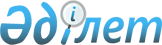 О признании утратившим силу решения акима области от 30 марта 2015 года № 4 "Об определении работ, по которым организация и проведение государственных закупок выполняются единым организатором"Решение акима Костанайской области от 25 февраля 2016 года № 2      В соответствии со статьей 37 Закона Республики Казахстан 23 января 2001 года "О местном государственном управлении и самоуправлении в Республике Казахстан", пунктом 2 статьи 21-1 Закона Республики Казахстан от 24 марта 1998 года "О нормативных правовых актах" РЕШИЛ:

      1. Признать утратившим силу решение акима Костанайской области от 30 марта 2015 года № 4 "Об определении работ, по которым организация и проведение государственных закупок выполняются единым организатором" (зарегистрировано в Реестре государственной регистрации нормативных правовых актов под № 5490, опубликовано 3 апреля 2015 года в газете "Қостанай таңы").

      2. Настоящее решение вводится в действие со дня его подписания.


					© 2012. РГП на ПХВ «Институт законодательства и правовой информации Республики Казахстан» Министерства юстиции Республики Казахстан
				
А. Мухамбетов
